社團法人宜蘭縣愛加倍關懷協會新進志工招募簡章一、宗旨：宜蘭愛加倍創會四年多來，在宜蘭地區從事家庭兒童關懷服務工作，運用台灣有情有義的志工力量，長期關懷弱勢及部落兒童；惟志工服務是奉獻與無私的、也是無條件愛與關懷懷，期盼透過志工服務力量，幫助我們的孩子成就孩子的未來，竭誠歡迎您的熱忱參與。二、招募對象：有志從事志工服務的上班族、退休人士、社會人士，凡喜歡兒童有奉獻精神及服務熱忱，願意積極投入服務民眾者，皆可報名。三、招募種類、任務：（一）招募種類：計5大項，包含物資整理、行政文書、小學堂陪伴與志工師資、食物銀行、義賣活動支援等，分別於訓練後分配至本會各專案，協助推動服務工作，預計招募60人。（二）各類志工招募人數、任務如下：(服務對象： 0~18歲生活處於弱勢之青少年及兒童)1.請填妥報名表後，傳真或mail回本會FAX：(03)9289-678亦請來電確認(03)9289-995　邱秘書                                                agape9359666@hotmail.com2.志工簡章與本表單下載網址：http://0800010795.mmweb.tw/下載專區-志工招募簡章/報名表3.宜蘭愛加倍官方專頁：https://www.facebook.com/agape0800010795社團法人愛加倍關懷協會新進志工招募報名表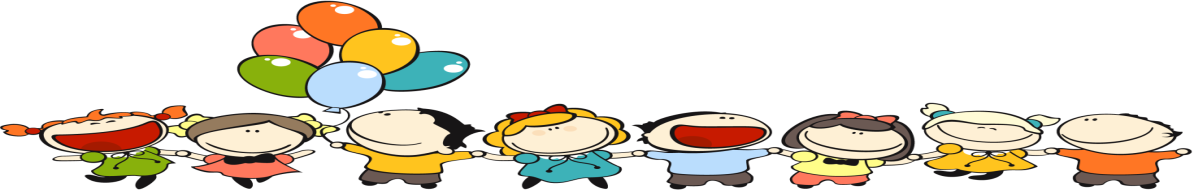 招募服務項目需用人數志工任務概述兒童物資整理(6人)1.協助各界善心人士捐贈物資整理2.分類與歸位行政文書與電腦打字或美工設計(3人)1.協助行政文書事務建檔2.協助新聞資料整理3.接聽電話、剪報、圖書整理、海報製作…等4.影像拍攝或音樂短片等小學堂課程助理與才藝班授課師資(5人)關懷家庭兒童，安排免費課後輔導與才藝教學、伴讀等各項服務。才藝班授課師資家庭陪伴與關懷志工(含食物箱配送)(30人)1.協助本會進行訪調與居家探視等服務工作2.協助案家需求進行物資配置與發送3.2-3人一組，服務10個案家。(每月至少訪視一次)義賣活動支援(16人)協助支援各項義賣活動的人力其他勤務資源姓名(電子檔即可)出生日期/ 　  /   / 　  /   性 別性 別性 別□男　　□女□男　　□女□男　　□女(電子檔即可)目前工作及職稱工作：職稱：工作：職稱：學歷學歷學歷(電子檔即可)聯絡住址(電子檔即可)聯絡電話手機號碼手機號碼手機號碼E-MAIL專  　長興  　趣可以提供服務種類□兒童物資整理□行政文書與電腦打字 □美工設計□網站管理□小學課輔助理 □才藝授課師資可授課名稱：□感恩家庭陪伴與關懷志工□義賣活動支援□特殊專長志工：請說明□兒童物資整理□行政文書與電腦打字 □美工設計□網站管理□小學課輔助理 □才藝授課師資可授課名稱：□感恩家庭陪伴與關懷志工□義賣活動支援□特殊專長志工：請說明□兒童物資整理□行政文書與電腦打字 □美工設計□網站管理□小學課輔助理 □才藝授課師資可授課名稱：□感恩家庭陪伴與關懷志工□義賣活動支援□特殊專長志工：請說明□兒童物資整理□行政文書與電腦打字 □美工設計□網站管理□小學課輔助理 □才藝授課師資可授課名稱：□感恩家庭陪伴與關懷志工□義賣活動支援□特殊專長志工：請說明□兒童物資整理□行政文書與電腦打字 □美工設計□網站管理□小學課輔助理 □才藝授課師資可授課名稱：□感恩家庭陪伴與關懷志工□義賣活動支援□特殊專長志工：請說明□兒童物資整理□行政文書與電腦打字 □美工設計□網站管理□小學課輔助理 □才藝授課師資可授課名稱：□感恩家庭陪伴與關懷志工□義賣活動支援□特殊專長志工：請說明□兒童物資整理□行政文書與電腦打字 □美工設計□網站管理□小學課輔助理 □才藝授課師資可授課名稱：□感恩家庭陪伴與關懷志工□義賣活動支援□特殊專長志工：請說明□兒童物資整理□行政文書與電腦打字 □美工設計□網站管理□小學課輔助理 □才藝授課師資可授課名稱：□感恩家庭陪伴與關懷志工□義賣活動支援□特殊專長志工：請說明□兒童物資整理□行政文書與電腦打字 □美工設計□網站管理□小學課輔助理 □才藝授課師資可授課名稱：□感恩家庭陪伴與關懷志工□義賣活動支援□特殊專長志工：請說明服務時間星期□星期一  □星期二  □星期三  □星期四□星期五  □星期六  □星期日  □星期一  □星期二  □星期三  □星期四□星期五  □星期六  □星期日  □星期一  □星期二  □星期三  □星期四□星期五  □星期六  □星期日  □星期一  □星期二  □星期三  □星期四□星期五  □星期六  □星期日  □星期一  □星期二  □星期三  □星期四□星期五  □星期六  □星期日  □星期一  □星期二  □星期三  □星期四□星期五  □星期六  □星期日  □星期一  □星期二  □星期三  □星期四□星期五  □星期六  □星期日  □星期一  □星期二  □星期三  □星期四□星期五  □星期六  □星期日  服務時間時間參加志工之動機參加志工之期待可以服務時間說明志工簽名申 請 日 期申 請 日 期申 請 日 期    年    月    日    年    月    日